Det här är en mall för seglingsföreskrifter för radiostyrda båtar och är inte baserad på KSR appendix S. Mallen är tillämplig för såväl mästerskap som andra tävlingar. Den här mallen utgår från att mallen Inbjudan radiostyrda båtar har använts.All kursiv text i den här mallen är förklaringar och ska strykas i seglingsföreskrifternas slutliga utformning. Hakparenteser ersätts med relevant text.Version 2024-01-16Seglingsföreskrifter[Ange tävlingens namn]Datum: [Ange datum för tävlingsdagarna] Plats: [Ange tävlingsplatsen, ort]Båtklass: [Ange vilken eller vilka radiostyrda båtar tävlingen avser]Arrangör: [Ange arrangerande klubb]1.	ReglerKappseglingarna direktdöms enligt DR21 02 – Direktdömning RC-båtar, som finns i bilaga A.Stryk den här punkten om den inte ska gälla.KSR 31 ändras så att en båt får beröra ett rundningsmärke, men inte ett start- eller målmärke.Stryk den här punkten om den inte ska gälla.2.	Ändringar i seglingsföreskrifterna och information2.1	Ändringar i seglingsföreskrifterna anslås på den officiella anslagstavlan på [ange webbadress] senast 10 minuter före det heat de ska börja gälla.
Anslagstavlan ska vara på samma plats som angavs i inbjudan. Tidpunkten är en rekommendation och kan ändras.2.2	När ett styrområde enligt KSR E3.1 eller ett sjösättningsområde enligt KSR E3.2 är beslutat av kappseglingskommittén kommer det att muntligen delges de tävlande senast 10 minuter innan det ska börja gälla.2.3	Banan anslås på en tavla i anslutning till styrområdet senast tre minuter före det heat den avser.	Denna punkt är en rekommendation och kan ändras, t.ex. genom att ange att banan kan anges muntligen. Punkten kan strykas om banan som anges under punkt 5 alltid ska gälla.3.	Genomförande och starten3.1	Vid gruppindelning enligt HMS, eller THS enligt bilaga B, kommer fördelning till grupper och heat att ske enligt ranking eller lottning, vilket anslås på anslagstavlan.3.2	Kappseglingskommittén kan när som helst ändra formatet, ändra fördelning till grupper och heat eller avbryta en påbörjad omgång.3.3	Kappseglingskommittén kommer att från styrområdet att ropa ut vilka båtar som ska starta i nästa heat senast fem minuter innan heatet startar. Sådant utrop kan ske under ett pågående heat.
Den här punkten kan ändras om förvarning om nästa heat ska ske på annat sätt.3.3	Ett heat startas enligt KSR E3.4. En båt som startar mer än tre minuter efter startsignalen räknas som inte startande (DNS).	Stryk denna punkt om den inte ska gälla eller ändra tidpunkten.4.	Banan4.1	Startlinjen är mellan bansidan av [beskriv startmärkena, t.ex. ”två röda bojar”].4.2	Banan är en kryss/länsbana med offset-märke och gate, som seglas Start – märke 1a – märke 1b – märke 2a/2b – märke 1a – märke 1b – märke 2a/2b – mål. Rundningsmärkena är [beskriv märkena]. Märkena 1a och 1b ska rundas om babord.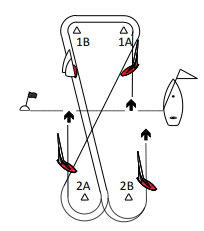 	Anpassa den här punkten efter tävlingens behov. Olika banalternativ kan anges här och sedan väljs bana strax före start enligt punkt 2.3. Fler banalternativ finns på SSF:s webbplats.4.3	Mållinjen är mellan bansidan av [beskriv målmärkena].
Här kan man också skriva ”Mållinjen är samma som startlinjen”.4.4	Kappseglingskommittén kommer att försöka anpassa banlängden så att en kappsegling tar cirka [ange tid] att segla.4.5	Maxtid för första båt i mål är [ange tid].4.6	En båt som inte går i mål inom [ange tid] efter att första båt har gått i mål, får den placering den har på vattnet. Detta ändrar KSR 35 och A5.5.	Protester och ansökningar om gottgörelse5.1	Protester och ansökningar om gottgörelse ska meddelas protestkommittén så snart som möjligt efter att sista båt har gått i mål i heatet.5.2	Kallelse till förhandling, med tid och plats för förhandlingen, meddelas parterna muntligen inom tio minuter efter att kappseglingen avslutats.Datum: [ange datum och klockslag för fastställande]Bilaga ADR21 02 – REGLER FÖR DIREKTDÖMD RC-SEGLINGVersion mars 2021 (Översättning 210511 Claes Lundin)DRS 1	ÄNDRINGAR TILL KAPPSEGLINGSREGLERNA (KSR)DRS 1.1	Ändringar till KSR gällande anrop, observatörer och domare:KSR E1.3b ändras till: ”Anrop enligt regel 20.1 och 20.3 ska innehålla anropande båts segelnummer och orden ’plats att stagvända’.”I KSR E5.1b ändras ”Observatörer” till ”Observatörer och domare”.I KSR E5.1c ändras ”observatörer” till ”observatörer och domare” samt ”kappseglingskommittén” till ”protestkommittén”.DRS 2	DOMARE OCH OBSERVATÖRERDRS 2.1	Varje domare ska arbeta tillsammans med en observatör, som är utsedd av kappseglingskommittén enligt KSR E5.1a. Observatörer och domare ska ropa ut kontakter så som anges i KSR E5.1b.DRS 2.2	En domares beslut får vara baserat på information från en observatör.DRS 3	TA ETT STRAFFDRS 3.1	När en båt kan ha brutit mot en eller flera regler i del 2, KSR 31 eller 42 får den ta ett straff i enlighet med KSR E4.3 genom att:snarast ta ett straff,tydligt ange att den kommer att ta ett straff och därefter ta straffet vid första rimliga tillfälle, ellerutgå.DRS 3.2	En båt som fått ett straff av en domare ska snarast ta ett tvåsvängsstraff om inte annat anges i DRS 5.2.DRS 3.3	När en båt tydligt angett att den kommer att ta ett straff enligt KSR E4.3, ska den ta det straffet.DRS 4	PROTESTER FRÅN BÅTAR, ROP OM KONTAKT, DOMARES BESLUT DRS 4.1	En protest enligt KSR E6.1, för ett brott mot en regel i del 2 (utom KSR 14) eller KSR 31 eller 42, får avgöras av en domare utan förhandling.DRS 4.2	Ett rop om kontakt från en observatör eller domare enligt KSR E5.1 får avgöras av en domare utan förhandling.DRS 4.3	Efter ett rop om protest eller kontakt och ingen båt tar ett straff, ska en domare besluta om en båt ska straffas och ska ropa ett beslut i enlighet med DRS 6.DRS 5	STRAFF INITIERADE AV DOMAREDRS 5.1	En domare får straffa en båt i enlighet med DRS 5.2 utan protest från någon båt när båten:bryter mot KSR 42,trots att den tagit ett straff enligt DRS 3.1 eller 3.2 har fått en fördel i heatet och inte snarast har tagit ytterligare straff enligt KSR E4.3b,inte tar ett straff efter beslut av en domare,bryter mot DRS 3.3,inte utgår när det är det tillämpliga straffet enligt KSR E4.3c,avsiktligt bryter mot en regel, ellerhart visat brist på sportsmannaanda.DRS 5.2	Domaren får:utdela ett eller flera ensvängsstraff som ska tas i enlighet med KSR 44.2 och varje straff signaleras enligt DRS 6.1b,diskvalificera båten genom att ropa ”(båtens segelnummer) diskvalificeras” med en kort förklaring av orsaken, ellerrapportera händelsen till protestkommittén för ytterligare åtgärder.Om en båt är straffad enligt DRS 5.1b ska domaren ropa om ytterligare straffsvängar så att fördelen utjämnas.Om en båt är straffad enligt DRS 5.1c eller d för att inte ha tagit ett straff eller tagit ett straff felaktigt, ska det ursprungliga straffet tas bort.DRS 5.3	En båt som är diskvalificerad av en domare ska omgående lämna banområdet.DRS 5.4	Om en domare beslutar att en båt har brutit mot en annan regel än de som nämns i DRS 4.1 eller kan ha rätt till gottgörelse, ska domaren informera protestkommittén som får protestera eller begära gottgörelse enligt KSR 60.3. Domaren ska meddela båten och kappseglingskommittén om detta vid första rimliga tillfälle, men inte innan ett heat där domaren dömer är avslutat.DRS 6	SIGNALER FRÅN EN DOMAREDRS 6.1	En domare får ropa ett beslut enligt följande:”Inget straff””Straff (segelnummer)”. Om en domare inte kan identifiera en båts segelnummer får båten beskrivas och segelnummer anges så snart som möjligt.DRS 6.2	En domare får meddela att det inte går att ta ett beslut och att händelsen är olöst.DRS 6.3	En kort förklaring får ges och vilka andra båtar som var inblandade.	När flera händelser behandlas samtidigt får domarna tydligt ange vilken händelse de avser.DRS 7	OLÖSTA HÄNDELSERDRS 7.1	Efter en protest enligt DRS 4.1 har en båt rätt till förhandling bara om:det påstås att det har varit ett brott mot KSR 14 och att en skada orsakades av en kontakt, eller ingen domare ropar ett beslut.DRS 7.2	Om ingen domare ropar ut ett beslut efter ett rop om kontakt, ska observatören eller domaren som gjorde ropet om kontakt rapportera den olösta händelsen till protestkommittén. Protestkommittén får protestera mot alla båtar inblandade i händelsen och hålla en förhandling.DRS 7.3	Om inte annat framgår av seglingsföreskrifterna behöver inte protester och ansökan om gottgörelse vara skriftliga. Protestkommittén får inhämta bevisning på det sätt som den finner lämpligt och får meddela sitt beslut muntligt.DRS 8	ANSÖKAN OM GOTTGÖRELSE, ÖVERKLAGANDEN, ANDRA ÅTGÄRDERDRS 8.1	Ett beslut, åtgärder eller inga åtgärder av en domare eller en observatör får inte vara grund för gottgörelse eller ett överklagande enligt KSR 70.Bilaga BKappseglingsschema enligt Tysk Heat-segling, THSDeltagande båtar delas in i tre lika stora grupper baserat på aktuell ranking eller genom lottning samt med meander-metoden. Vid ojämnt antal båtar placeras en mer båt i grupp A, därefter en mer båt i grupp B.Efter genomförd fördelning ersätts ”Ranking x” i tabellen med båt nr och namn.En omgång består av två kappseglingar och tre heat enligt följande:	Heat 1: Grupp A och grupp B	Heat 2: Grupp A och grupp C	Heat 3: Grupp B och grupp CDet antal omgångar eller kappseglingar som framgår av tidsprogrammet kommer att genomföras.Efter sex genomförda kappseglingar får kappseglingskommittén räkna ut en resultatlista och genomföra en ny fördelning till grupper enligt meander-metoden.Om inte alla heat i en omgång har kunnat genomföras när ett resultat ska räknas ut, består omgången endast av en kappsegling. Om endast heat 1 har kunnat genomföras, får båtarna i grupp C ett genomsnittsresultat baserat på tidigare genomförda kappseglingar. Om endast heat 1 och heat 2 har kunnat genomföras, får båtarna i grupp C räkna sitt resultat från heat 2 och för båtarna i grupp A stryks resultatet.Efter fyra genomförda kappseglingar får den sämsta räknas bort.Efter åtta genomförda kappseglingar får de två sämsta räknas bort.Efter 16 genomförda kappseglingar får de tre sämsta räknas bort.Efter 24 genomförda kappseglingar får de fyra sämsta räknas bort.Det här ändrar KSR A2.1.Grupp AGrupp BGrupp CRanking 1Ranking 2Ranking 3Ranking 6Ranking 5Ranking 4Ranking 7o.s.v.o.s.v.